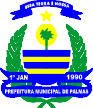 PREFEITURA MUNICIPAL DE PALMASFUNDAÇÃO ESCOLA DE SAÚDE PÚBLICA DE PALMASPROGRAMA MUNICIPAL DE BOLSA DE ESTUDO E PESQUISA PARA A EDUCAÇÃO PELO TRABALHO- PET/PALMASQuadra 405 Sul, AV. LO-09 Lote 11 - Centro – CEP 77.015-611Telefone:(63) 3212-7164/E-mail: frequencia.fesp@gmail.comANEXO I – REQUERIMENTO DIVERSOSANEXO I – REQUERIMENTO DIVERSOSANEXO I – REQUERIMENTO DIVERSOSANEXO I – REQUERIMENTO DIVERSOSNOME DO(A) SERVIDOR(A) / BOLSISTA: NOME DO(A) SERVIDOR(A) / BOLSISTA: NOME DO(A) SERVIDOR(A) / BOLSISTA: NOME DO(A) SERVIDOR(A) / BOLSISTA: CARGO/FUNÇÃO:CARGO/FUNÇÃO:CARGO/FUNÇÃO:MATRÍCULA:LOTAÇÃO (Local de atuação):LOTAÇÃO (Local de atuação):LOTAÇÃO (Local de atuação):LOTAÇÃO (Local de atuação):PROJETO/NÚCLEO/PROGRAMA:PROJETO/NÚCLEO/PROGRAMA:PROJETO/NÚCLEO/PROGRAMA:PROJETO/NÚCLEO/PROGRAMA:E-MAIL:E-MAIL:TELEFONE:TELEFONE:SOLICITO:SOLICITO:SOLICITO:SOLICITO:(   	)  Desligamento;(   	)  transferência;(   	)  Férias/ Descanso (Data de início e Quantidade de dias);(   	)  Desligamento;(   	)  transferência;(   	)  Férias/ Descanso (Data de início e Quantidade de dias);(   	)  Licença Maternidade;(   	)  Atestado;(   	)  Outros;(   	)  Licença Maternidade;(   	)  Atestado;(   	)  Outros;DETALHAMENTO DA SOLICITAÇÃO (Obrigatório)DETALHAMENTO DA SOLICITAÇÃO (Obrigatório)DETALHAMENTO DA SOLICITAÇÃO (Obrigatório)DETALHAMENTO DA SOLICITAÇÃO (Obrigatório)____________________________________________________________________________________________________________________________________________________________________________________________________________________________________________________________________________________________________________________________________________________________________________________________________________________________________________________________________________________________________________________________________________________________________________________________________________________________________________________________________________________________________________________________________________________________________________________________________________________________________________________________________________________________________________________________________________________________________________________________________________________________________________________________________________________________________________________________________________________________________________________________________________________________________________________________________________________________________________________________________________________________________________________________________________________________________________________________________________________________________________________________________________________________________________________________________________________________________________________________________________________________________________________________________ANEXOS:ANEXOS:ANEXOS:ANEXOS:   (   	)  Atestado médico;   (   	)  Laudo Médico;  (    	)  Termo de Isolamento emitido pelo profissional médico;  (  	   )  Outros;  (    	)  Termo de Isolamento emitido pelo profissional médico;  (  	   )  Outros;  (    	)  Termo de Isolamento emitido pelo profissional médico;  (  	   )  Outros;Declaro que estou ciente de que a prestação de informação falsa me sujeitará às sanções penais e administrativas previstas em Lei.Palmas-TO, 	de 	de 	.                                                              ___________________________________________________________Assinatura do Servidor/Bolsista(	) Favorável	    (   ) Desfavorável ___________________________________________________  Assinatura do Chefe Imediato Responsável(     ) Favorável	     (   ) Desfavorável              _______________________________________________Assinatura do(a) Coordenador(a) do Projeto/Núcleo/Programa/Plano     (     ) Favorável	            (    ) Desfavorável                                                                              ______________________________________________________Assinatura do Recursos Humanos da FESP ou da Coordenação do PET/Palmas